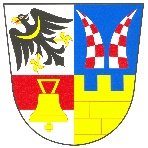 Obec BašťZastupitelstvo obce BašťZápis z 53. zasedání Zastupitelstva obce Bašťkonaného dne 28. 6. 2018, od 19:00 hodin na obecním úřadě, Obecní 126.Zahájení zasedání zastupitelstvaZasedání Zastupitelstva obce Bašť (dále též jako „zastupitelstvo“) bylo zahájeno v 19:00 hodin starostkou obce Ing. Ivou Cucovou, MBA (dále jako „předsedající“). Předsedající zasedání konstatovala, že zasedání bylo řádně svoláno v souladu s § 92 odst. 1 zákona č. 128/2000 Sb., o obcích (obecní zřízení), v platném znění. Informace podle § 93 odst. 1 zákona o obcích byla na úřední desce Obecního úřadu Bašť zveřejněna v souladu se zákonem po dobu nejméně 7 dní, a to od 20. 6. do 28. 6. 2018. Současně byla zveřejněna na „elektronické úřední desce“. Předsedající dále z prezenční listiny přítomných členů zastupitelstva (příloha č. 1 zápisu) konstatovala, že přítomno je pět členů zastupitelstva (z celkového počtu všech devíti členů zastupitelstva), takže zastupitelstvo je usnášeníschopné (§ 92 odst. 3 zákona o obcích).Předsedající konstatovala, že zápis z předchozího zasedání byl ověřen, k nahlédnutí byl v tištěné podobě na obecním úřadě a v elektronické podobě na webových stránkách obce a nebyla k němu vznesena žádná námitka.Bod 1. – Určení ověřovatelů a zapisovatele a schválení programu:Předsedající určila ověřovateli zápisu Mgr. Michaelu Jahodovou a Václava Žihlu a zapisovatelem Jiřího Staňka, DiS. K návrhu nebyly vzneseny žádné připomínky. Předsedající seznámila přítomné s návrhem programu, který byl v souladu s pozvánkou předanou členům zastupitelstva a v souladu s informací zveřejněnou na úřední desce a navrhla doplnit k projednání nový bod č. 5 Žádost o zařazení pozemku do změny ÚP, nový bod č. 6 Dodatek ke smlouvě o dílo k zajištění pořízení změny č. 1 ÚP Bašť, nový bod č. 7 Dohoda o ukončení nájemní smlouvy k restauraci Vila a nový bod č. 8 Žádost starostky o odprodej výpočetní a komunikační techniky. Následující body budou v této souvislosti přečíslovány. K programu nebyly vzneseny žádné další návrhy na doplnění nebo úpravu.Návrh usnesení: Zastupitelstvo obce Bašť schvaluje následující program zasedání:Určení zapisovatele a ověřovatelů zápisu (§95 odst. 1 zákona o obcích), schválení programuSmlouva o zřízení účtu sdružených prostředků – Koridor D8Změna pojistné smlouvy s AllianzŽádost o prominutí doplatku za připojení do obecní kanalizaceŽádost o zařazení pozemku do změny ÚP Dodatek ke smlouvě o dílo k zajištění pořízení změny č. 1 ÚP BašťDohoda o ukončení nájemní smlouvy k restauraci VilaŽádost starostky o odprodej výpočetní a komunikační technikySmlouva o vzájemné spolupráci obcí při výstavbě nového objektu školy v LíbeznicíchSmlouva o společném spádovém obvodu školyObecně závazná vyhláška o společném spádovém obvodu školySmlouva o vytvoření dobrovolného svazku obcí Pod BeckovemNávrh stanov DSO Pod BeckovemRůznéVýsledek hlasování: Pro: 5  Proti: 0  Zdrželi se: 0  Usnesení č. 1/053 bylo schváleno.Bod 2. – Smlouva o zřízení účtu sdružených prostředků – Koridor D8:Předsedající konstatovala, že zastupitelé měli k dispozici návrh Smlouvy o zřízení účtu sdružených prostředků mezi městem Odolena Voda a obcemi a spolky, které jsou účastníky Memoranda o spolupráci obcí a spolků při koordinaci aktivit souvisejících s realizací komerčních záměrů kolem silnice II/608 a dálnice D8 od katastru obce Zdiby (okr. Praha východ) po katastr obce Nová Ves (okr. Mělník) podepsaného dne 9. května 2018. Příspěvek obcí je stanoven na 15 Kč za občana, v případě obce Bašť se jedná o celkovou částku ve výši cca. 37 tisíc Kč. Z rozpravy vyplynul návrh na schválení smlouvy a vyhodnocení přínosu Memoranda před poskytnutím příspěvku pro další roky. Žádné další stanovisko vzneseno nebylo.Návrh usnesení: Zastupitelstvo obce Bašť i) schvaluje smlouvu o zřízení účtu sdružených prostředků mezi městem Odolena Voda a obcemi a spolky, které jsou účastníky Memoranda o spolupráci obcí a spolků při koordinaci aktivit souvisejících s realizací komerčních záměrů kolem silnice II/608 a dálnice D8 od katastru obce Zdiby (okr. Praha východ) po katastr obce Nová Ves (okr. Mělník),ii) pověřuje starostku podpisem smlouvy,iii) ukládá starostce obce zajistit převod peněžních prostředků na účet uvedený ve smlouvě.Výsledek hlasování: Pro: 5  Proti: 0  Zdrželi se: 0  Usnesení č. 2/053 bylo schváleno.Bod 3. – Změna pojistné smlouvy s Allianz:Předsedající konstatovala, že zastupitelé měli k dispozici návrh dodatku č. 503 565 156 k pojistné smlouvě mezi obcí Bašť a společností Allianz pojišťovna, a. s. Zástupce pojišťovny připravil tuto nabídku v souvislosti s nedávným poškozením stromků u cyklostezky do Líbeznic. Navýšení ročního pojistného představuje náklad ve výši 200 Kč a vztahuje se k poškození zeleně vandalismem nebo přírodními živly s plněním 100 tisíc Kč. Před hlasováním byla dána možnost zastupitelům sdělit své stanovisko. Žádné stanovisko vzneseno nebylo.Návrh usnesení:Zastupitelstvo obce Bašťi) schvaluje dodatek č. 503 565 156 k pojistné smlouvě mezi obcí Bašť a společností Allianz pojišťovna, a. s. s navýšením pojistného o 200 Kč ročně,ii) pověřuje starostku podpisem dodatku.Výsledek hlasování: Pro: 5  Proti: 0  Zdrželi se: 0  Usnesení č. 3/053 bylo schváleno.Bod 4. – Žádost o prominutí doplatku za připojení do obecní kanalizace:Předsedající konstatovala, že zastupitelé měli k dispozici žádost pana A.K. a paní Z.S. o prominutí doplatku za připojení do obecní kanalizace, a to z důvodu vysokých nákladů na stavební realizaci připojení k obecní kanalizaci. Předsedající uvedla, že prominutím doplatku by byl nastaven precedens a navrhla nevyhovět žádosti, ale zároveň žadateli navrhnout splátkový kalendář s rozložením do nejvýše 45 měsíců. Před hlasováním byla dána možnost zastupitelům sdělit své stanovisko. Žádné stanovisko vzneseno nebylo.Návrh usnesení:Zastupitelstvo obce Bašťi) neschvaluje žádost pana A.K. a paní Z.S. o prominutí doplatku za připojení do obecní kanalizace,ii) ukládá starostce projednat s žadatelem uzavření splátkového kalendáře na maximálně 45 měsíců.Výsledek hlasování: Pro: 5  Proti: 0  Zdrželi se: 0  Usnesení č. 4/053 bylo schváleno.Bod 5. – Žádost o zařazení pozemku do změny ÚP:Předsedající konstatovala, že zastupitelé měli k dispozici žádost paní L.F. o zařazení pozemku parc. č. 344/20 v k. ú. Bašť do změny územního plánu. Předsedající uvedla, že v současné době probíhají dvě změny územního plánu obce Bašť: Změna č. 1 je již před schválením a není vhodné do této změny cokoliv dalšího zařazovat kvůli časovému zdržení. Změna č.2 se týká pouze lokality Na Dlouhých soukromého investora, který pořízení změny platí. Předsedající proto navrhla žádosti nevyhovět a informovat o možnosti pořízení změny č. 3, s tím, že by musela být provedena na náklady žadatele. V následné rozpravě uvedl Václav Žihla informaci, že občané z okolí nejsou nakloněni tomu, aby se v této lokalitě rozšiřovaly stavby k chovu koní. Žádné další stanovisko vzneseno nebylo.Návrh usnesení:Zastupitelstvo obce Bašť neschvaluje žádost paní L.F. o zařazení pozemku parc. č. 344/20 v k. ú. Bašť do změn územního plánu č. 1 a č. 2.Výsledek hlasování: Pro: 5  Proti: 0  Zdrželi se: 0  Usnesení č. 5/053 bylo schváleno.Bod 6. – Dohoda o ukončení nájemní smlouvy k restauraci Vila:Předsedající konstatovala, že zastupitelé měli k dispozici návrh dohody o ukončení nájemní smlouvy k restauraci Vila mezi obcí Bašť a pány Petrem Sovou a Pavlem Tarabou, která byla již jednou v rámci zastupitelstva projednána. Do návrhu smlouvy byla právním zástupcem obce JUDr. Chlostem zapracována ustanovení týkající se penále v případě prodlení s úhradou odstupného na straně pronajímatele a odkaz na přílohu č. 1, ve které bude uveden soupis věcí a zařízení, které budou ponechány nájemci ve vyklizeném předmětu nájmu a na jejichž vyklizení či odstranění pronajímatel netrvá. Požadavek na zavázání budoucího zastupitelstva k poskytnutí doplatku odstupného ve výši 250 tisíc v lednu 2019 nelze podle JUDr. Chlosta do smlouvy zapracovat. Nájemci v takovém případě nechtějí smlouvu uzavřít dříve než v lednu 2019. Předsedající v této souvislosti navrhla, že vzhledem k současné finanční situaci obce je možné vyplatit odstupné jednorázově při ukončení nájmu v letošním roce. Z rozpravy vyplynul souhlas s tímto návrhem. Žádné další stanovisko vzneseno nebylo.Návrh usnesení:Zastupitelstvo obce Bašť i) schvaluje dohodu o ukončení nájemní smlouvy k restauraci Vila mezi obcí Bašť a pány Petrem Sovou a Pavlem Tarabou ve znění podle rozpravy,ii) pověřuje starostku obce podpisem dohody.Výsledek hlasování: Pro: 5  Proti: 0  Zdrželi se: 0  Usnesení č. 6/053 bylo schváleno.Bod 7. – Dodatek ke smlouvě o dílo k zajištění pořízení změny č. 1 ÚP Bašť:Předsedající konstatovala, že zastupitelé měli k dispozici návrh dodatku č. 2 ke smlouvě o dílo k zajištění pořízení „Změny č. 1 územního plánu Bašť“ mezi obcí Bašť a Ing. arch. Martinou Bredovou. Dodatek je předkládán z důvodu změny způsobu projednávání změny č. 1 ÚP Bašť. Cena za provedení díla zůstává stejná, protože podle nového zákona je pořizování změny složitější – změnou se vydává celý nový územní plán. Na zpracování mapových podkladů tato změna vliv nemá. Před hlasováním byla dána možnost zastupitelům sdělit své stanovisko. Žádné stanovisko vzneseno nebylo.Návrh usnesení:Zastupitelstvo obce Bašť i) schvaluje dodatek č. 2 ke smlouvě o dílo k zajištění pořízení „Změny č. 1 územního plánu Bašť“ mezi obcí Bašť a Ing. arch. Martinou Bredovou,ii) pověřuje starostku obce podpisem dodatku.Výsledek hlasování: Pro: 5  Proti: 0  Zdrželi se: 0  Usnesení č. 7/053 bylo schváleno.Bod 8. – Žádost starostky o odkup výpočetní a komunikační techniky:Starostka obce požádala zastupitele o schválení odkupu notebooku LENOVO IDEA PAD 710S a mobilního telefonu Samsung Galaxy J5, které jsou v majetku obce Bašť, v případě, že nebude v následujícím období znovu zvolena starostkou. V rozpravě byly prověřeny současné ceny přístrojů stejného stáří a použití a navržen odprodej za částku 14.000,- Kč za oba přístroje. Žádné další stanovisko vzneseno nebylo.Návrh usnesení:Zastupitelstvo obce Bašť schvaluje prodej notebooku LENOVO IDEA PAD 710S a mobilního telefonu Samsung Galaxy J5 Ing. Ivě Cucové, MBA za cenu 14.000,- Kč v případě, pokud neobhájí mandát starostky pro následující funkční období zastupitelstva. Výsledek hlasování: Pro: 5  Proti: 0  Zdrželi se: 0  Usnesení č. 8/053 bylo schváleno.Bod 9. – Smlouva o vzájemné spolupráci obcí při výstavbě nového objektu školy v Líbeznicích:Předsedající konstatovala, že zastupitelé měli k dispozici návrh smlouvy o vzájemné spolupráci obcí při výstavbě nového objektu školy v Líbeznicích mezi obcemi Líbeznice, Bašť, Měšice, Nová Ves, Předboj, Bořanovice a Zlonín. Předsedající v této souvislosti poskytla přítomným informace o vývoji v této věci a konstatovala, že pro další pokračování v projektu je třeba, aby všechny dotčené obce schválily všechny předkládané dokumenty. Před hlasováním byla dána možnost zastupitelům sdělit své stanovisko. Žádné stanovisko vzneseno nebylo.Návrh usnesení:Zastupitelstvo obce Bašť i) schvaluje smlouvu o vzájemné spolupráci obcí při výstavbě nového objektu školy v Líbeznicích mezi obcemi Líbeznice, Bašť, Měšice, Nová Ves, Předboj, Bořanovice a Zlonín,ii) pověřuje starostku obce podpisem smlouvy.Výsledek hlasování: Pro: 5  Proti: 0  Zdrželi se: 0  Usnesení č. 9/053 bylo schváleno.Bod 10. – Smlouva o společném spádovém obvodu školy:Předsedající konstatovala, že zastupitelé měli k dispozici návrh smlouvy o vytvoření společného školského obvodu ZŠ a ZUŠ Líbeznice mezi obcí Líbeznice a obcemi Bašť, Měšice, Nová Ves, Předboj, Zlonín, Bořanovice. Před hlasováním byla dána možnost zastupitelům sdělit své stanovisko. Žádné stanovisko vzneseno nebylo.Návrh usnesení:Zastupitelstvo obce Bašť i) schvaluje Smlouvu o vytvoření společného školského obvodu ZŠ a ZUŠ Líbeznice mezi obcí Líbeznice a obcemi Bašť, Měšice, Nová Ves, Předboj, Zlonín, Bořanovice podle předloženého návrhu, který tvoří přílohu č. 3,ii) zmocňuje starostku k podpisu této smlouvy, a to za podmínky, že tato smlouva bude včetně Smlouvy o vytvoření dobrovolného svazku obcí Pod Beckovem schválena ze strany ostatních obcí, jakožto smluvních stran. Zastupitelstvo výslovně připouští a zmocňuje starostku k přijetí případných nepodstatných či formálních změn předloženého návrhu.Výsledek hlasování: Pro: 5  Proti: 0  Zdrželi se: 0  Usnesení č. 10/053 bylo schváleno.Bod 11. – Obecně závazná vyhláška o společném spádovém obvodu školy:Předsedající konstatovala, že zastupitelé měli k dispozici návrh Obecně závazné vyhlášky o stanovení společného školského obvodu základní školy, jejíž činnost vykonává ZŠ a ZUŠ Líbeznice. Před hlasováním byla dána možnost zastupitelům sdělit své stanovisko. Žádné stanovisko vzneseno nebylo.Návrh usnesení:Zastupitelstvo obce Bašť se rozhodlo na základě ust. § 178 odst. 2 písm. c) zákona č. 561/2004 Sb., o předškolním, základním, středním, vyšším odborném a jiném vzdělávání (školský zákon), ve znění pozdějších předpisů, a v souladu s § 10 písm. d) a § 84 odst. 2 písm. h) zákona č. 128/2000 Sb., o obcích (obecní zřízení), ve znění pozdějších předpisů, vydat obecně závaznou vyhlášku o stanovení společného školského obvodu základní školy, jejíž činnost vykonává ZŠ a ZUŠ Líbeznice. Území obce Bašť je částí školského obvodu ZŠ a ZUŠ Líbeznice.Výsledek hlasování: Pro: 5  Proti: 0  Zdrželi se: 0  Usnesení č. 11/053 bylo schváleno.Bod 12. – Smlouva o vytvoření dobrovolného svazku obcí Pod Beckovem:Předsedající konstatovala, že zastupitelé měli k dispozici návrh smlouvy o vytvoření dobrovolného svazku obcí Pod Beckovem včetně stanov, a to podle předloženého návrhu, který tvoří přílohu č. 4. Smluvními stranami smlouvy jsou obce: Líbeznice, Bašť, Měšice, Nová Ves, Předboj, Bořanovice, Zlonín. Před hlasováním byla dána možnost zastupitelům sdělit své stanovisko. Žádné stanovisko vzneseno nebylo.Návrh usnesení: Zastupitelstvo obce Bašťi) schvaluje Smlouvu o vytvoření dobrovolného svazku obcí Pod Beckovem včetně stanov, a to podle předloženého návrhu, který tvoří přílohu č. 4. Smluvními stranami smlouvy jsou obce: Líbeznice, Bašť, Měšice, Nová Ves, Předboj, Bořanovice, Zlonín,ii) zmocňuje starostku k podpisu této smlouvy, a to za podmínky, že tato smlouva bude včetně Smlouvy o vytvoření společného školského obvodu ZŠ a ZUŠ Líbeznice schválena ze strany ostatních obcí, jakožto smluvních stran. Zastupitelstvo výslovně připouští a zmocňuje starostku k přijetí případných nepodstatných či formálních změn předloženého návrhu.Výsledek hlasování: Pro: 5  Proti: 0  Zdrželi se: 0  Usnesení č. 12/053 bylo schváleno.Bod 13. – Návrh stanov DSO Pod Beckovem:Předsedající konstatovala, že zastupitelé měli k dispozici návrh stanov dobrovolného svazku obcí (DSO) Pod Beckovem. Před hlasováním byla dána možnost zastupitelům sdělit své stanovisko. Žádné stanovisko vzneseno nebylo.Návrh usnesení:Zastupitelstvo obce Bašť souhlasí s návrhem stanov DSO Pod Beckovem.Výsledek hlasování: Pro: 5  Proti: 0  Zdrželi se: 0  Usnesení č. 13/053 bylo schváleno.Bod 14. – RůznéXXXPřílohy zápisu:Prezenční listinaInformace o svolání zasedání zastupitelstva obceSmlouva o vytvoření společného školského obvodu ZŠ a ZUŠ LíbezniceSmlouva o vytvoření DSO Pod BeckovemZapisovatel:	Jiří Staněk, DiS., v.r.Ověřili:	Mgr. Michaela Jahodová, v.r. Václav Žihla, v.r.Starostka:	Ing. Iva Cucová, MBA, v.r.